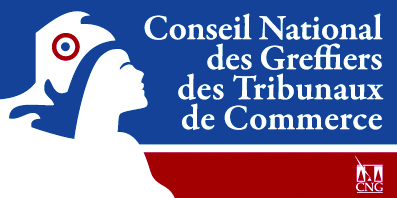 Formulaire de candidaturePrix des Masters du Conseil national des greffiers des tribunaux de commerceAnnée 2021Nom : 							Prénom : Date de naissance : Adresse : Téléphone : 						E-mail : Université : UFR, Faculté ou IEP : Intitulé du Master 2 préparé : Sujet du mémoire : Nom du directeur/de la directrice de recherche : Indiquer en 5 lignes maximum les raisons et/ou la réflexion qui ont mené au choix de ce sujet : Note obtenue lors de la soutenance du mémoire : SIGNATURE DU CANDIDAT : Pour que votre candidature soit validée, ce formulaire, accompagné de votre mémoire, doit être retourné au plus tard le 6 juillet 2021.Par courrier postal à l’adresse suivante :		Conseil National des Greffiers des Tribunaux de Commerce29 rue Danielle Casanova75001 PARISOu par e-mail à cette adresse :	contact@cngtc.fr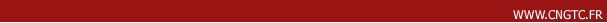 